ASIGNATURA SALUD PUBLICA5to. AñoTema: Estado de Salud de la Población:Contenido temático: Estado de salud de la población. Componentes, determinantes y factores de riesgo. Demografía. Pirámide de población. Indicadores de salud. Incidencia y prevalencia      Duración: 2 horasTipo de actividad: ConferenciaObjetivos: Interpretar la categoría de ESP, sus componentes e indicadores principales.Identificar los distintos componentes del ESP en la comunidad.Interpretar los determinantes del Estado de Salud de la Población o Situación de Salud y su clasificación y profundizar en el análisis de las determinantes en una comunidad.Explicar e interpretar los principales indicadores del Estado de Salud de la Población; de sus Componentes y Determinantes.Identificar e interpretar los factores de riesgo que intervienen en los problemas de saludIntroducciónDesarrollo El Estado de Salud de la Población:Expresa el nivel alcanzado en la relación del hombre con la naturaleza y entre los propios hombres, respecto a su salud en el plano físico, mental y social; en un momento concreto. Factores que intervienen en el E.S.P.Socio-económicosNaturalesOrganización de la Salud BiogenéticoComponentes del E.S.P. Dinámica de la población. Demografía. Fecundidad. Mortalidad. Morbilidad Crecimiento y DesarrolloSe Expresa:Indicadores (datos estadísticos).Información Descriptiva Cualitativa.  DemografiaNúmero y Composición de la Población:Número absoluto de la población y su composición según sexo, edad, clase o grupos sociales, estado conyugal, nacionalidad, lengua, etnias, nivel de instrucción, ocupación, distribución espacial y densidad.Su fuente de información y estudio mas importante es el Censo de población.La composición por edad y sexo se representa gráficamente por la Pirámide de Población.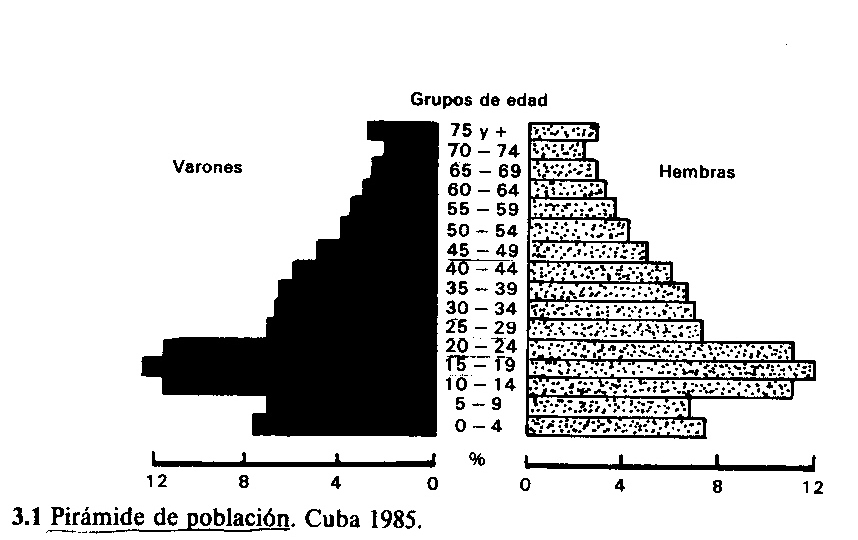 Tipos de poblaciónDinámica de la Población:Movimiento en el Espacio: Migraciones.Movimiento Natural: Fecundidad y Mortalidad.MigracionesEmigraciones (salida del territorio)Inmigraciones (entradas al territorio)Población actualPob.    +    (Nacimientos + Inmigrantes) - (Fallecidos + Emigrantes)   Inicial         Fertilidad                Capacidad de ProcrearEsterilidad              Incapacidad de ProcrearFecundidad            Procreación Efectiva Infecundidad          No Procreación Efectiva FecundidadEl indicador más utilizado para expresar el Nivel de la Fecundidad es la Tasa (bruta o cruda) de Natalidad.Tasa de    =    # de nacidos vivos durante 1 año  X  1000 Natalidad       # de habitantes a mitad del año    Alto: + de 25 por 1000 Habitantes.   Medio: entre 15 y 25 por 1000 Habitantes.   Baja: - de 15 por 1000 Habitantes.MortalidadTasa bruta             Número de defunciones en de Mortalidad =    el territorio durante un año      X 1000                                   Número de habitantes en el                                    territorio a mitad de período   Alto: + de 15 por 1000 Habitantes.   Medio: entre 9 y 15 por 1000 Habitantes.   Baja: - de 9 por 1000 Habitantes.Tasas específicas de Mortalidad:Por EdadPor SexoPor Patología Etc.Algunas Tasas Específicas de Mortalidad:Tasa de Mortalidad InfantilTasa de muerte maternaTasa por Tumores MalignosTasa por Enfermedad InfecciosasMorbilidad:Es el conjunto de enfermedades, traumatismos y sus secuelas, incapacidades y otras alteraciones de la salud durante un intervalo dado, por lo general un año.Para su estudio se utilizan dos Tasas.Tasa de              Incidencia  =  # de casos nuevos en el periodo        X  100 000                         # de Habitantes a mitad de periodoSe utiliza para conocer la frecuencia de las enfermedades agudas Tasa de              Prevalencia  =  # de casos en el periodo                       X  100 000                        # de Habitantes a mitad de periodoSe utiliza para estudiar las enfermedades crónicas invalidezCaso particular de morbilidad ya que es consecuencia de la misma.Puede ser: Temporal                   Permanente (Congénita o Adquirida)Crecimiento y desarrolloInvestigaciones que miden la salud del individuo durante el crecimiento según edad y sexo (Talla, Peso, Perímetro Toráxico y Cefálico, Etc.  Intervienen factores:  Endógenos: - Internos (Congénitos)  Exógenos: - Externos (Medio)Determinantes del Estado de Salud de la población Modo y Condiciones de vida:             Factores de riesgo: Hábito de Fumar. Alimentación no Higiénica. Consumo nocivo de alcohol. Stress Patogénico. Condiciones nocivas de Trabajo. Malas condiciones de Vida. Consumo de Narcóticos. Abuso de Medicamentos. Familia inestable, soledad, muchos hijos. Bajo Nivel Educacional. Urbanización. Desempleo.Salud Pública:             Factores de riesgo: Falta de accesibilidad. Inefectividad Profiláctica. Baja Calidad de la Atención Médica. Atención no OportunaMedio Ambiente:          Factores de riesgo: Contaminación Atmosférica. Contaminación con Cancerígenos    del agua, aire y tierra. Mala calidad del agua. Radiaciones HeliocósmicasBiogenético           Factores de riesgo: Enfermedades Hereditarias. Presdisposición a Enfermedades   Crónicas.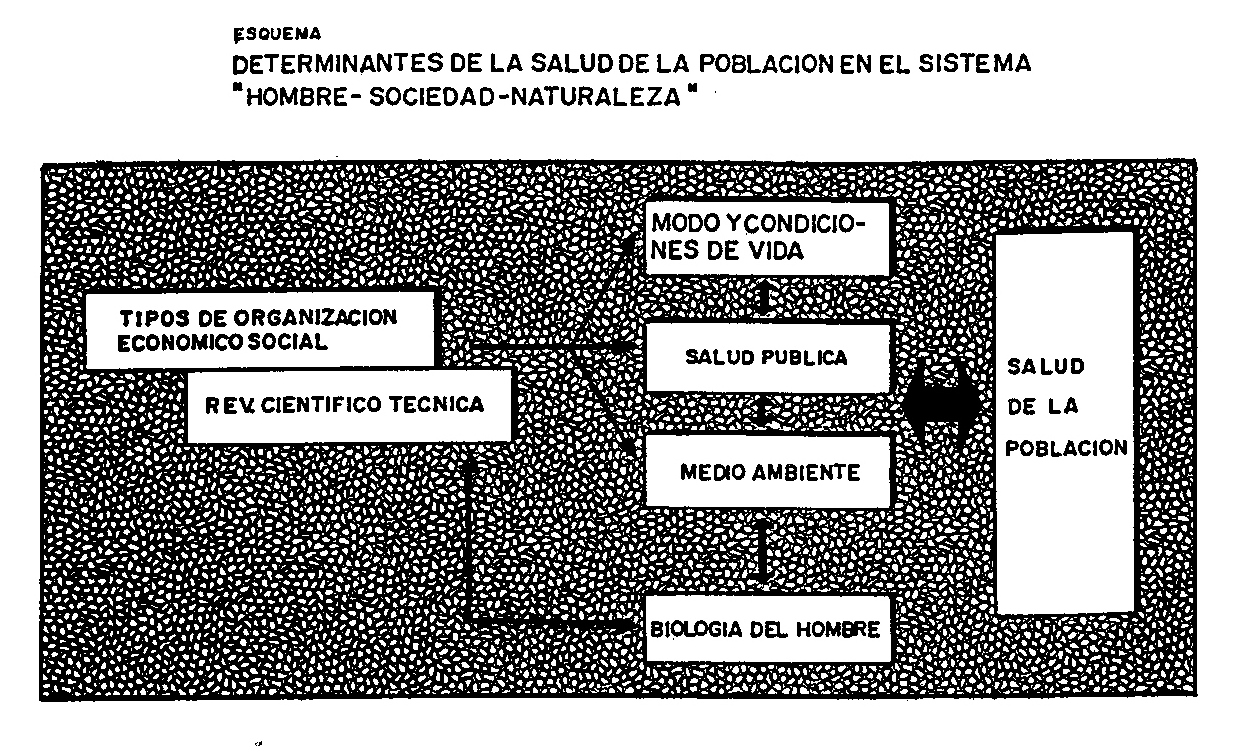 Factores y Tipos de Riesgo:Riesgo: Medida que refleja la probabilidad de que ocurra un daño o evento. Factor de Riesgo: Circunstancia característica detectable en individuos o grupos, asociada con una probabilidad incrementada de experimentar un daño a la Salud.Riesgo Absoluto: Es la incidencia del daño en la población total.  Número de casos nuevos/total de población por 100, 1000 0 100 milRiesgo Relativo y Riesgo Atribuible *:Para ambos hay que conocer la incidencia de Población expuesta y no expuesta.Incidencia      # de casos Pob. Expuesta           240de Pob.       =                                                   =                 =    0.96Expuesta         Total de Pob. Expuesta                250 Incidencia           # de casos Pob. No Expuesta           14de Pob.  no     =                                                          =                =  0.07Expuesta               Total de Pob. No Expuesta               200 Riesgo              I.P.E.              0.96Relativo    =                     =                   =     13.7                          I.P.N.E             0.07 Representa el número de veces más que tienen los expuestos de morir por la Patología ¨X¨.Riesgo Atribuible: I.P.E. – I.P.N.E.  = 0.96 – 0.07 = 0.89 Es decir 0.89 (de 0.96) es atribuible al riesgoSe debe llevar a %:   0.89              X   100   =   93%   0.96El 93% de los fallecidos por ¨X¨ Patología es atribuible al riesgo.  Estudio de Mortalidad por Cáncer del Pulmón con    relación a fumadores.ANALISIS DE LA SITUACIÓN DE SALUD O Diagnóstico de Salud Procedimiento por el cual se conoce la Situación de Salud, a fin de identificar los Problemas y Necesidades de Salud de la Población con el propósito de elaborar Acciones para su solución. Es el instrumento facilitador para la identificación y solución de los Problemas de Salud.Situación de SaludProblemas descritos y explicados desde la perspectiva de un actor social, que decide una conducta determinada en función de dicha situación. En ellos intervienen: Componentes y Determinantes del E.S.P. así como el Grado de Satisfacción de la Población. Diagnóstico de Salud Errores mas frecuentes:Inadecuada clasificación e interpretación de la estructura de la población.Pobre análisis de los Componentes del E.S.P. Mayor tendencia al análisis del fenómeno Enfermedad, que al de Salud.Análisis no integral de todos los elementos. Se toman decisiones por el análisis de un solo Indicador.Pobre participación comunitaria.Insuficiente análisis de los Problemas de las familias y trastornos psicológicos. No se realiza comparación con el Diagnóstico de Salud anterior.PoblaciónProgresiva o  JovenCuando la población de 0 a 14 años  es mayor a la de más de 50 años.PoblaciónRegresiva o EnvejecidaCuando la población de 0 a 14 años  es menor a la de más de 50 años.PoblaciónEstacionariaEquilibrio entre ambos grupos de edades 